β -caryophyllene e β -cariatofillene-composti naturali di proprietà antitumorali e analgesicheKlaudyna Fidyt , 1, 2 Anna Fiedorowicz ,  1 Leon Strządała , 1 e Antoni Szumny 2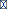 Informazioni sull'autore ► Note sull'articolo ► Informazioni sul copyright e sulla licenza ► DisclaimerQuesto articolo è stato citato da altri articoli in PMC.Vai a:AstrattoI sesquiterpeni biciclici naturali, il beta- cariofillene ( BCP ) e l'ossido beta- clorofillene ( BCPO ) sono presenti in un gran numero di piante in tutto il mondo. Sia BCP che BCPO ( BCP (O)) possiedono significative attività antitumorali, che influenzano la crescita e la proliferazione di numerose cellule tumorali. Tuttavia, i loro effetti antineoplastici sono stati appena studiati in vivo. Inoltre, entrambi i composti potenziano la classica efficacia del farmaco aumentando le loro concentrazioni all'interno delle cellule. I meccanismi alla base delle attività antitumorali di questi sesquiterpeni sono mal descritti. Il BCP è un fitocannabinoide con una forte affinità per il recettore dei cannabinoidi di tipo 2 ( CB 2 ), ma non per il recettore dei cannabinoidi di tipo 1 ( CB 1 ). In contrario, il derivato dell'ossidazione BCP , BCPO , non presenta il legame con CB 1/2 , quindi il meccanismo della sua azione non è correlato al meccanismo del sistema endocannabinoide ( ECS ). È noto che BCPO altera diversi percorsi chiave per lo sviluppo del cancro, come la protein chinasi attivata da mitogeni ( MAPK ), PI 3K / AKT / mTOR / S6K1 e STAT 3. Inoltre, il trattamento con questo composto riduce l'espressione dei geni / proteine procancer, mentre aumenta i livelli di quelli con proprietà proapoptotiche. L'attivazione selettiva di CB 2 può essere considerata una nuova strategia nel trattamento del dolore, priva di effetti collaterali psicoattivi associati alla stimolazione CB 1 . Pertanto, BCP come attivatore selettivo di CB 2 può essere preso in considerazione come potenziale farmaco analgesico naturale. Inoltre, a causa del fatto che il dolore cronico è spesso un elemento della malattia del cancro, la doppia attività di BCP , antitumorale e analgesico, oltre alla sua influenza benefica sull'efficacia della chemioterapia classica, è particolarmente preziosa in oncologia. Questa recensione è incentrata sulle attività antitumorali e antalgiche di BCP e BCPO , i meccanismi delle loro azioni e la potenziale utilità terapeutica.